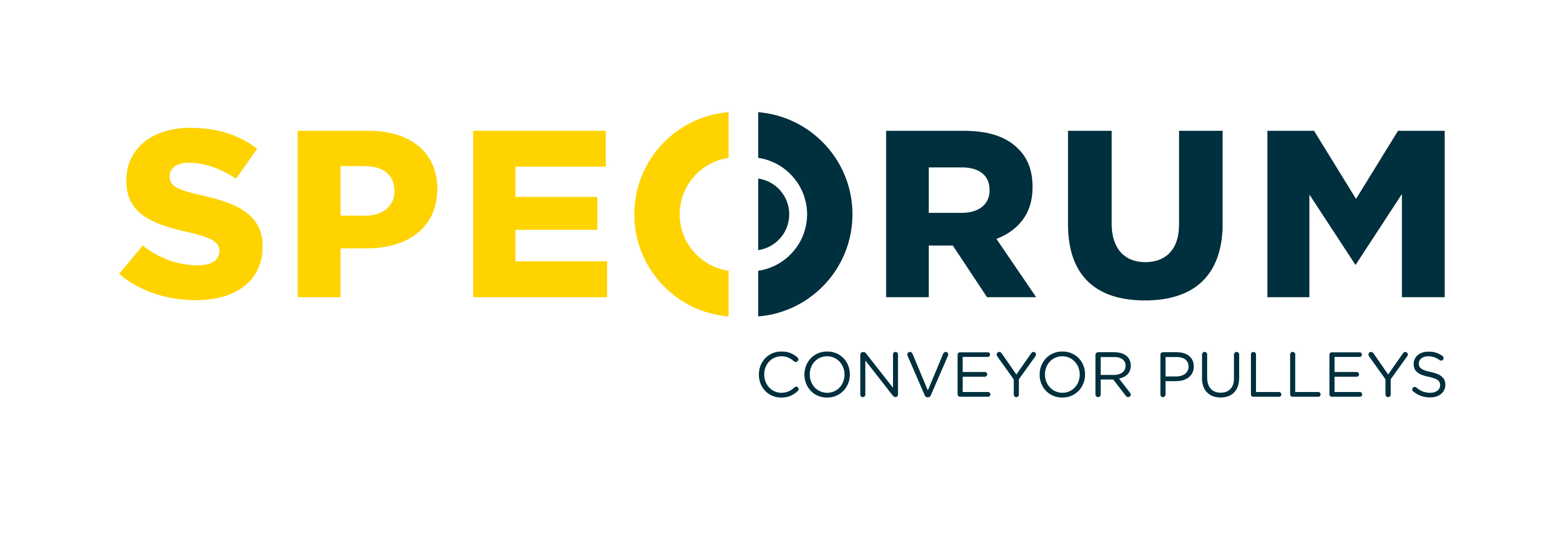 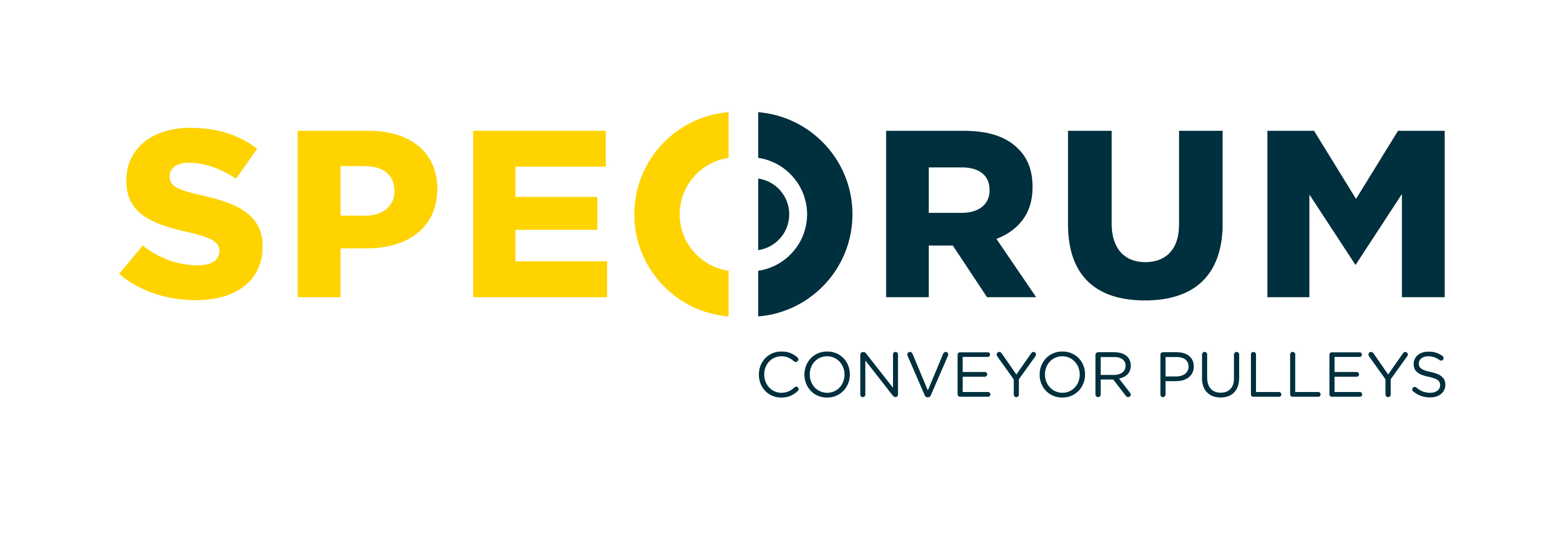 JOB DESCRIPTIONJOB DESCRIPTIONJOB DESCRIPTIONJOB DESCRIPTIONCOMPANY NAME:COMPANY NAME:Specdrum LtdSpecdrum LtdJOB TITLE:                      JOB TITLE:                      WelderWelderREPORTS TO:            REPORTS TO:            Welding SupervisorWelding SupervisorJOB PURPOSE:                JOB PURPOSE:                To fabricate and weld assemblies to meet production requirements.To fabricate and weld assemblies to meet production requirements.KEY RESPONSIBILITIES: KEY RESPONSIBILITIES: KEY RESPONSIBILITIES: KEY RESPONSIBILITIES: To fabricate and weld assembly, to required quality standard, in accordance with engineering technical drawing.To read, understand and correctly implement technical drawings.To handle, transport and store component parts as per training and instruction.To maintain work equipment and a safe and well organised workstation.To complete daily safety checks to ensure work equipment is in good working order and submit all necessary check sheets as required.To follow instructions provided by supervisor, including the production schedule.To work in accordance with relevant risk assessments and safe systems of work, as per Health & Safety training and instruction.To comply with company policies and procedures.Any other duties, within reason and capability, as agreed with the General Manager / Supervisor. To fabricate and weld assembly, to required quality standard, in accordance with engineering technical drawing.To read, understand and correctly implement technical drawings.To handle, transport and store component parts as per training and instruction.To maintain work equipment and a safe and well organised workstation.To complete daily safety checks to ensure work equipment is in good working order and submit all necessary check sheets as required.To follow instructions provided by supervisor, including the production schedule.To work in accordance with relevant risk assessments and safe systems of work, as per Health & Safety training and instruction.To comply with company policies and procedures.Any other duties, within reason and capability, as agreed with the General Manager / Supervisor. To fabricate and weld assembly, to required quality standard, in accordance with engineering technical drawing.To read, understand and correctly implement technical drawings.To handle, transport and store component parts as per training and instruction.To maintain work equipment and a safe and well organised workstation.To complete daily safety checks to ensure work equipment is in good working order and submit all necessary check sheets as required.To follow instructions provided by supervisor, including the production schedule.To work in accordance with relevant risk assessments and safe systems of work, as per Health & Safety training and instruction.To comply with company policies and procedures.Any other duties, within reason and capability, as agreed with the General Manager / Supervisor. To fabricate and weld assembly, to required quality standard, in accordance with engineering technical drawing.To read, understand and correctly implement technical drawings.To handle, transport and store component parts as per training and instruction.To maintain work equipment and a safe and well organised workstation.To complete daily safety checks to ensure work equipment is in good working order and submit all necessary check sheets as required.To follow instructions provided by supervisor, including the production schedule.To work in accordance with relevant risk assessments and safe systems of work, as per Health & Safety training and instruction.To comply with company policies and procedures.Any other duties, within reason and capability, as agreed with the General Manager / Supervisor. PERSON SPECIFICATION:PERSON SPECIFICATION:PERSON SPECIFICATION:PERSON SPECIFICATION:CriteriaEssentialEssentialDesirableQualifications/AttainmentsGood standard of education to GCSE level or equivalentGood standard of education to GCSE level or equivalentValid Forklift Truck licenceRelevant Experience / KnowledgePrevious experience of MIG welding A strong work ethicPrevious experience of MIG welding A strong work ethicAt least 2 years’ experience of MIG welding Skills and CompetenciesAbility to read technical drawingsAbility to read technical drawingsOperational use of Cranes, Abrasive Wheels, Air & Hand Tools